1.	To elect a Mayor for Kington for the forthcoming year2.	To receive apologies for absence, declarations of interest and requests for dispensation3.	To elect the Deputy Mayor for the forthcoming year4.	To confirm the Deputy Mayor Assist for the forthcoming year5.	To note Town Councillor Vacancy following resignation of Cllr. Patrick Edwards6.	Minutes:To confirm the minutes of the meeting held on 4th April 2022To confirm the minutes of the meeting held on 25th April 20227.	Public Participation:Police ReportMatters raised by members of the public in attendanceWard Councillor report8.	Retiring Mayor’s Report9.	To agree appointments to Town Council Committees10.	To agree future meeting schedule for 2022 – 202311.	To agree Town Council representatives on the following external bodies:Kington United CharitiesLady Hawkins FoundationKington MuseumKington Chamber of TradeKington Tourist GroupKington Twinning AssociationKLEENKington Allotment Association12	Clerk’s Report13.	Financial MattersFestival Grant:  to approve payments from the Festival Grant as requested by Kington Chamber of Trade up to the maximum grant amount of £2,500.00To consider recommendation from the shop front grant scheme working party for the payment of grants as per attached listTo approve grant payment to Kington Tourist Group of £2,500.00To approve payments as per the attached scheduleTo note amounts received since the last meetingTo review bank signatories for Town Council accountsTo agree standing order and direct payments from Town Council accountsGreat Places to Visit funded activities:To note update on map project and agree final draft of map design and contentTo note update on planter projectTo note update on shop front grant schemeGreen Spaces Grant:  To note update on funded project14.	To consider the proposal that the Scrutiny Committee be requested to review all Town Council policies with a view to making recommendations for amendments to Full Council in due course15.	Kington in Bloom:  To consider quotation for ongoing maintenance of plants and planters around the Town16.	Queen’s Platinum Jubilee:To note update on plans for Queen’s Platinum Jubilee celebrationsTo consider grant request from Kington Chamber of Trade for funding towards the jubilee picnic on Sunday 5th June 202217.	Market Towns Maintenance Fund:  Update on discussions with Herefordshire Council18.	To consider proposal that Kington Town Council joins the Herefordshire BID company at a cost of £240.0019.	Report from Committees:Finance & General Purposes Committee held on 25th April 202220.	Information only item:  Information exchange from Councillors21.	Date and time of next meeting and items for the agenda.Issued by:  Liz Kelso PSLCCClerk, Kington Town CouncilEmail: clerk@kingtontowncouncil.gov.uk, Tel:  01544 239 098 or 07483 914 485Issued: 4.5.2022Members of the public are welcome to attend meetings of Kington Town Council and may, at the discretion of the Chair, speak on some agenda items.  In the interests of health and safety for Councillors, staff members and other meeting attendees, please do not attend this meeting if you are unwell, whether or not you have tested positive for Coronavirus.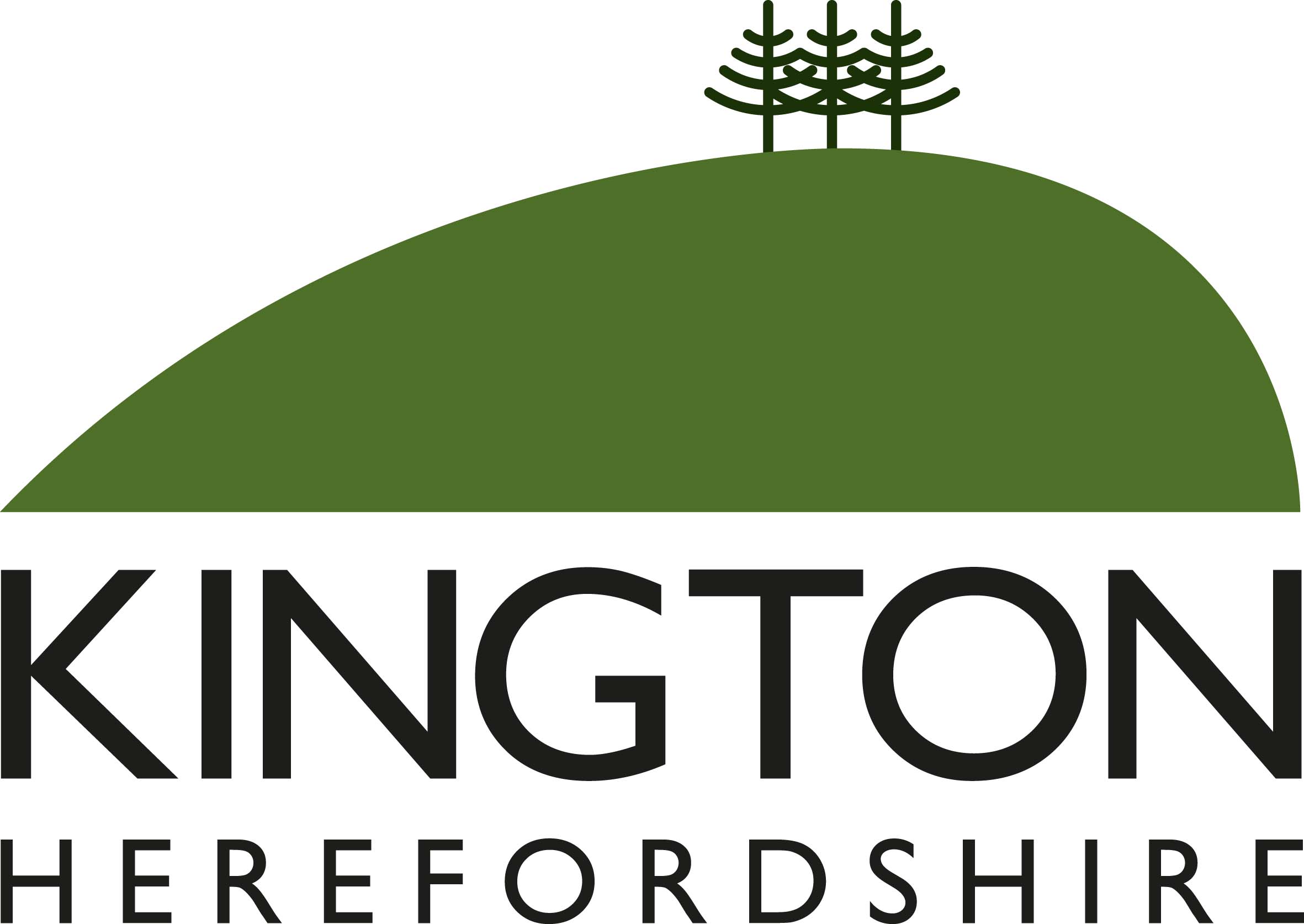 Members of the Council you are hereby summoned to attend the Annual Meeting ofKington Town Councilto be held on Monday 9th May 2022 at 7.00 pmatThe Old Police Station, Market Hall Street, Kingtonfor the purpose of transacting the following business.Kington Town Councilto be held on Monday 9th May 2022 at 7.00 pmatThe Old Police Station, Market Hall Street, Kingtonfor the purpose of transacting the following business.Kington Town Councilto be held on Monday 9th May 2022 at 7.00 pmatThe Old Police Station, Market Hall Street, Kingtonfor the purpose of transacting the following business.Agenda